       Чиябаш авыл җирленендә  23 нче  апрель  көнне  юл кырыендагы  һәм урамнардагы баганаларны агарту эшләре башкарылды.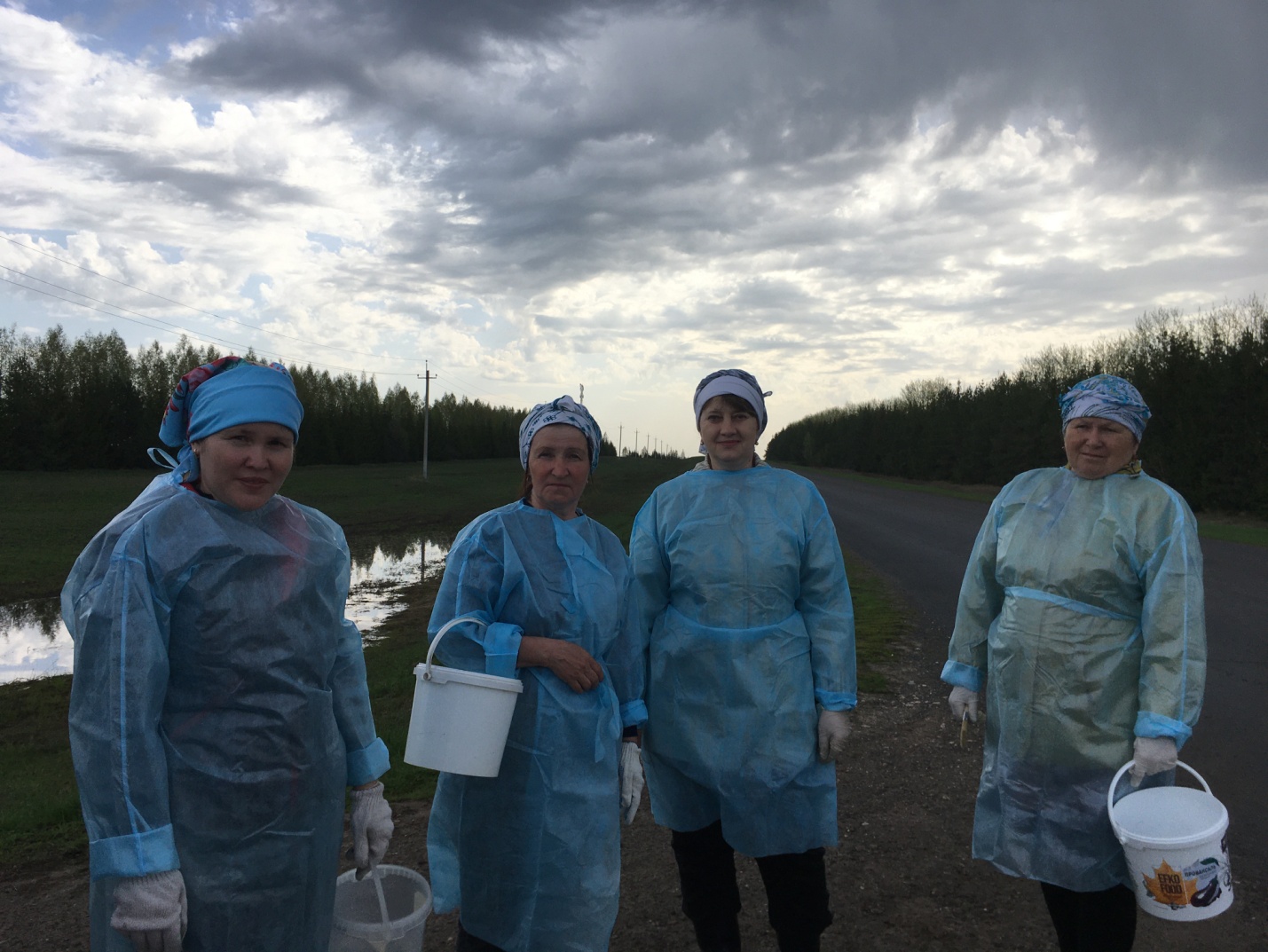 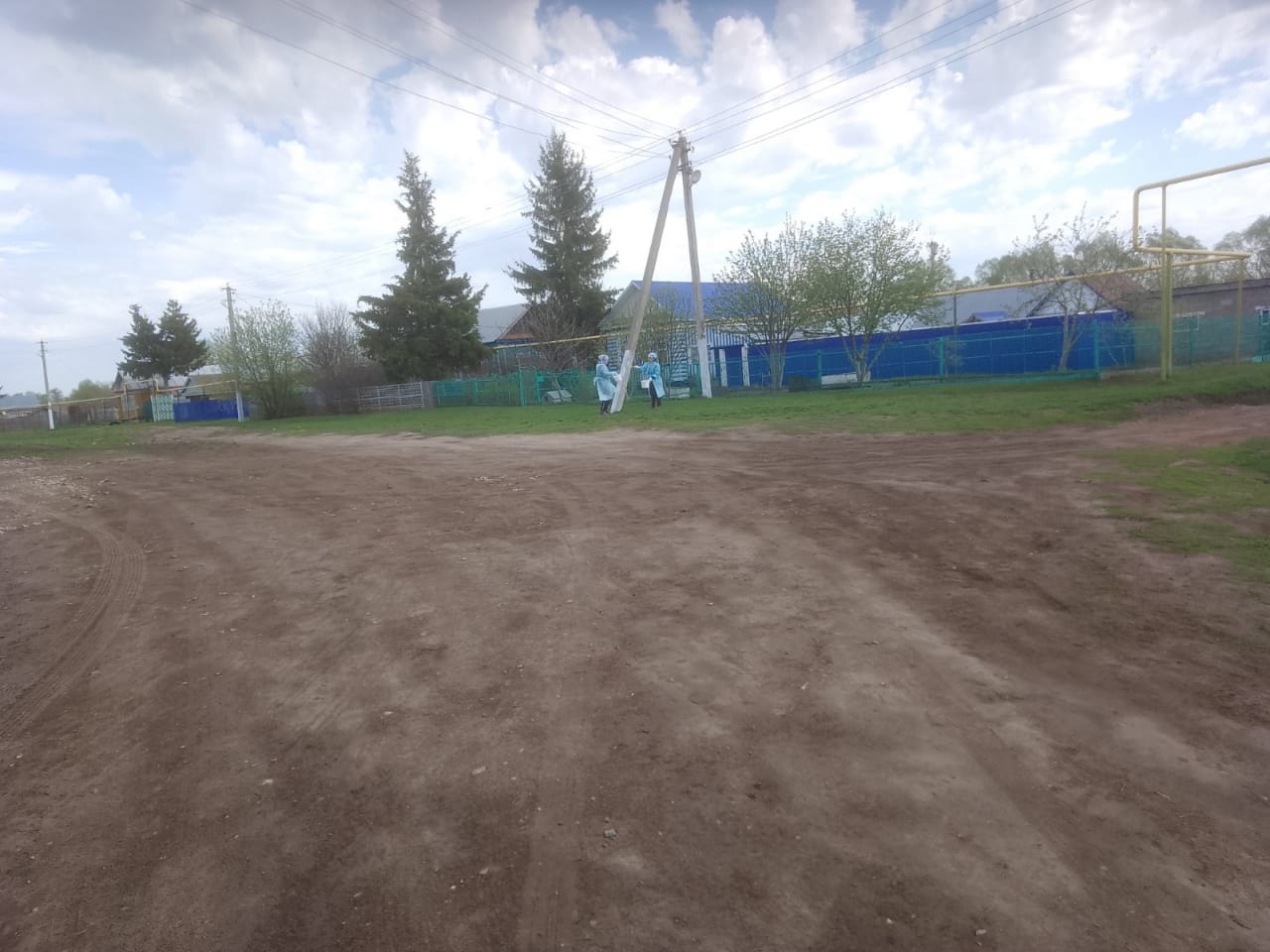 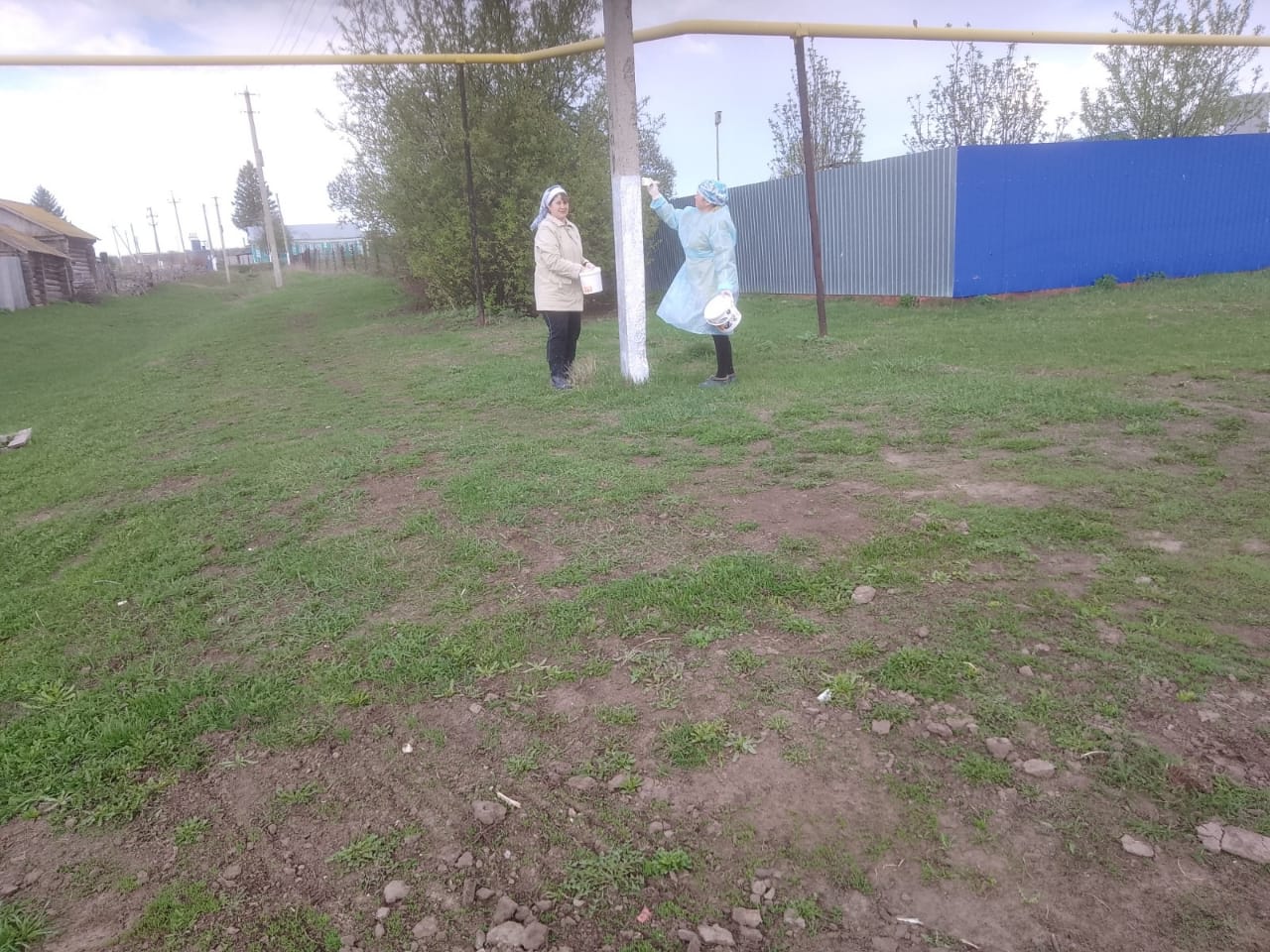 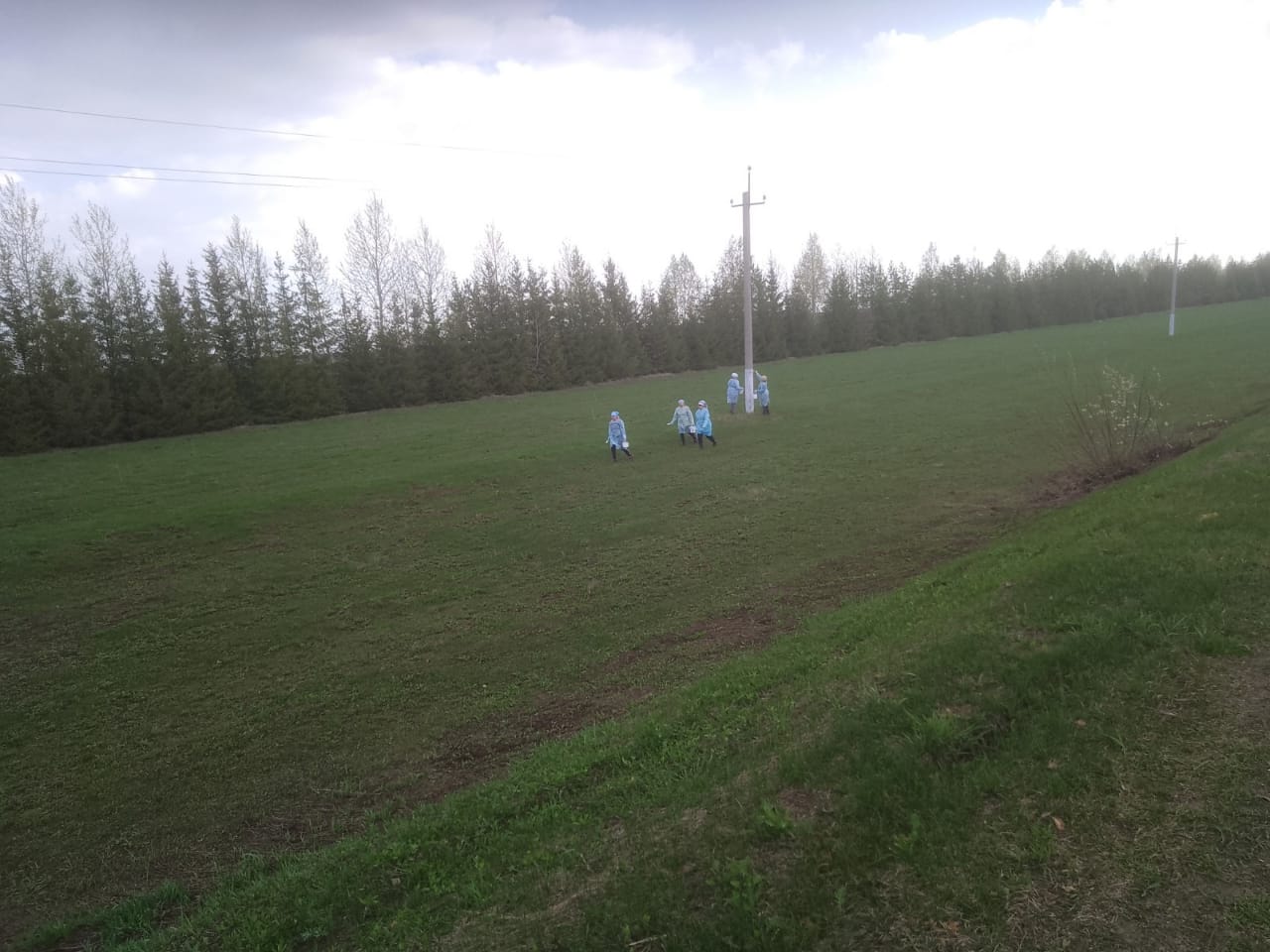 